North Austin Civic Association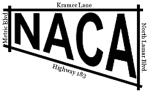 October 19th, 2017Announcements/RemindersEarly Voting starts Oct 23 and runs thru Nov 3.  Election Day is November 7th.Lanier High School Homecoming Parade is October 21st . Parade at 10am; Fall Festival at 11 am.NACA Brewery Crawl is November 5th, 2-5pm.  Schedule TBD.Saturday Street Clean: November 11th, 2017, 8:30am-10:30am, Runberg (Parkfield and Lamar).  Meet at Taco More parking lot, NW corner of Runberg and Parkfield intersection. For more information, contact Allison Scharf via email at Allison_scharf@hotmail.com or phone at 512-423-8056Editor needed for NACA Newsletter: Please contact Eleanor at elangsdo@yahoo.com if you’re interested or have a recommendation for editor. Subscribe to neighborhood updates at www.naca-austin.org. Get automatic updates by going to lower right-hand corner of homepage and fill in information under “Subscribe by Email.”Join us on Facebook at https://www.facebook.com/NorthAustinCivicAssociationJoin us on Nextdoor at www.nextdoor.comSubscribe to Restore Rundberg meeting updates at www.austintexas.gov/restorerundbergCodeNEXT (Austin’s initiative to revise the Land Development Code) www.austintexas.gov/codenextSubscribe to Austin Neighborhoods Council updates at www.ancweb.orgRundberg Educational Advancement District (READ) is bringing schools and communities together to create a safe and vibrant learning environment along Rundberg Lane. http://www.read-edu.org/Welcome & Introductions, Randy Teich, Presidentrteich@austin.rr.com7:00Approval of August Minutes, Matt Myers, Secretary7:05Treasury Report7:10Solar in Your Home, Alex Seyer, Freedom Solar Power7:15HoLA Project, Ricardo A. Garay, Population Health Division of Community Engagement and Health Equity, Dell Medical Schoolhttp://dellmedschool.utexas.edu/ 7:45CodeNEXT Update, Caro Duboiscdubois2651@gmail.com 7:55AISD Bond Endorsement8:05November 2017 Elections, Caro Dubois & Ashley Harris8:10Announcements8:15Adjourn8:30